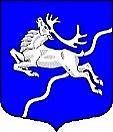 ВНУТРИГОРОДСКОЕ МУНИЦИПАЛЬНОЕ ОБРАЗОВАНИЕ САНКТ-ПЕТЕРБУРГА муниципальный округСЕВЕРНЫЙПОСТАНОВЛЕНИЕОб утверждении перечня должностей муниципальной службы в Местной администрации внутригородского муниципального образования Санкт-Петербурга муниципальный округ Северный, при назначении на которые и при замещении которых муниципальные служащие обязаны представлять сведения о своих доходах, расходах, об имуществе и обязательствах имущественного характера, а также сведения о доходах, расходах, об имуществе и обязательствах имущественного характера своих супруги (супруга) и несовершеннолетних детейВ соответствии с Федеральным законом от 25.12.2008 N273-ФЗ "О противодействии коррупции", Указом Президента Российской Федерации от 18.05.2009г № 557 «Об утверждении перечня должностей федеральной государственной службы, при назначении на которые граждане и при замещении которых федеральные государственные служащие обязаны представлять сведения о своих доходах, расходах, об имуществе и обязательствах имущественного характера, а также сведения о доходах, расходах, об имуществе и обязательствах имущественного характера своих супруги (супруга) и несовершеннолетних детей», Законом Санкт-Петербурга от 15.02.2000 N53-8 "О регулировании отдельных вопросов муниципальной службы в Санкт-Петербурге" Уставом внутригородского муниципального образования Санкт- Петербурга муниципальный округ Северный, в целях приведения муниципальных правовых актов в соответствие с действующим законодательством, Местная АдминистрацияПОСТАНОВЛЯЕТ:Утвердить следующий перечень должностей муниципальной службы в Местной администрации внутригородского муниципального образования Санкт-Петербурга муниципальный округ Северный, при назначении на которые и при замещении которых муниципальные служащие обязаны представлять сведения о своих доходах, расходах, об имуществе и обязательствах имущественного характера, а также сведения о доходах, расходах  об имуществе и обязательствах имущественного характера своих супруги (супруга) и несовершеннолетних детей:1.1. заместитель главы Местной администрации – руководитель отдела внешних коммуникаций и административной практики;1.2. главный бухгалтер – руководитель отдела бухгалтерского учета и отчетности; 1.3. руководитель отдела размещения и реализации муниципальных контрактов;  3. Контроль за исполнением настоящего постановления оставляю за собой. 4. Настоящее постановление вступает в силу после официального опубликования.И.О. Главы Местной администрации                                        С.В. Пустосмехова МЕСТНАЯ АДМИНИСТРАЦИЯ20 февраля 2018   №15-МА-2018